 В соответствии с приказом управления образования администрации Копейского городского округа от 27.09.2021 г. № 1029 «О реализации Программы повышения психолого-педагогической компетенции родителей «Родительский Университет в 2021-2022 учебном году» в 17 территориальных образовательных комплексах Копейского городского округа ежемесячно проводились занятия по программе «Родительского университета». На основании справки «О реализации городской программы повышения психолого-педагогической компетенции родителей «Родительский Университет в 2021-2022 учебном году» (приложение 1)ПРИКАЗЫВАЮ:Отметить высокий уровень создания мотивационных и организационных условий для участия родителей и педагогических работников в реализации городской программы повышения психолого-педагогической компетенции родителей «Родительский в МОУ СОШ №№ 8, 11, 15, 16, 21, 24, 32, 42, 47, 48; МДОУ ДС №№ 2, 4, 5, 7, 8, 9, 10, 15, 18, 19, 24, 27, 28, 29, 31, 36, 37, 39, 41, 44, 45, 47, 48, 50, 51, 52, 53. 2. Наградить:1) грамотой управления образования администрации Копейского городского округа руководителей территориальных образовательных комплексов №№ 3, 11 (приложение 2);2) благодарственными письмами управления образования администрации Копейского городского округа руководителей территориальных образовательных комплексов №№№ 6, 12, 13, 15 (приложение 3); 3) благодарностью управления образования администрации Копейского городского округа ответственных МОУ №№ 15, 47(ф2); МДОУ №№ 24, 27 (приложение 4).3. Руководителям образовательных организаций рекомендовать поощрить педагогических работников за активное участие в организационно-методической деятельности и высокий уровень охвата родителей образовательной организации городской программой повышению психолого-педагогической компетенции «Родительский Университет».4. Руководителям образовательных организаций:4.1. проанализировать и использовать в работе итоги деятельности «Родительского Университета»;4.2. назначить ответственных за реализацию городской программы повышения психолого-педагогической компетенции родителей «Родительский Университет» и лекторов на новый 2022-2023 учебный год в срок до 31.08.2022 г.;4.3. утвердить список родителей-участников «Родительского Университета» в срок до 31.08.2022 г.5. Контроль исполнения приказа возложить на заместителя начальника управления образования Штеркель И.А.Начальник управления образования                                                     А.А. АнгеловскийПриложение 1к приказу управления образованияадминистрацииКопейского городского округаот 10 августа 2022 г. № 833СПРАВКАо реализации городской программы повышения психолого-педагогической компетенции родителей «Родительский Университет в 2021-2022 учебном году»Восьмой учебный год подряд в Копейском городском округе образовательными организациями системы образования реализовывалась городская программа профилактической и просветительской работы с родителями образовательных организаций «Родительский Университет», которая в 2014 году стала победителем интернет-конкурса программно-методических материалов «Обучение без границ» в номинации: «Психолого-педагогическое просвещение педагогов, родителей детей с ограниченными возможностями и содействие созданию атмосферы сотворчества» (автор: Варакосова Е.Л., педагог-психолог МУ ЦППМСП КГО). Родительский университет – это многоуровневая система пассивного и активного информирования, обучения родителей как стационарно, заочно так и дистанционно. Целью реализации программы является повышение психолого-педагогической компетентности родителей и законных представителей в воспитании подрастающего поколения.Программа реализовывалась педагогическими работниками 17 территориальных образовательных комплексов с сентября 2021г. по апрель 2022г.   Каждый комплекс объединяет дошкольные и школьные образовательные организации, расположенные на одной территории. Восьмой год подряд возглавляет и организовывает работу территориального образовательного комплекса Гамбург Г.П. (СОШ № 16 и МДОУ № 15).  55 педагогов в образовательных организациях отвечали за реализацию городской программы «Родительский Университет».   Нет информации об организации проведения занятий «Родительский Университет» от МОУ «СОШ №№ 4, 6, 45, 47» и МДОУ «ДС №№ 34, 43». На занятиях «Родительского Университета» было задействовано более 160 лекторов: педагогов-психологов, социальных педагогов, старших воспитателей, заместителей директоров, учителей – предметников, учителей-логопедов, учителей-дефектологов, учителей начальных классов и другие.  Исходя из данных отчетной документации, активно себя проявили руководители ТОК образовательных организаций: Сафонова А.В. (СОШ № 24), Лаптева М.А. (СОШ № 13), Кулямина Ю.А. (ДС № 40), Ломакина Л.В. (СОШ № 5), Пахнёва К. Г. (СОШ № 43), Ранавнаут И.Г. (МДОУ № 52), Ежова С.В. (СОШ № 44). По 7-8 занятий организовали и провели  ответственные ТОК в образовательных организациях:  Кандрашова С.С. (ДС № 31), Борисова Е.В. (ДС № 5), Сафонова А.В. (СОШ № 24), Хомутинец Е.П. (ДС № 48), Штейн А.В. (СОШ № 32), Калугина Т.Г. (СОШ № 2), Левченко Н.В. (СОШ № 2), Игимбаева С.К. (СОШ № 2), Шабалина Е.Ю. (ДС № 7), Руссу Н.Н. (ДС № 7), Агаркова Ю.В. (ДС № 7), Юсупова О.С. (ДС № 47), Шайхулина А.Н. (ДС № 47), Шувалова С.В. (ДС № 47), Хурамжина Е.Д. (ДС № 47), Атрощенко Н.Ю. (ДС № 37), Веневцева О.А. (МОУ № 8), Городова Н.В. (МОУ № 8), Бастрон И.Г. (ДС № 41), Лаптева М.А. (СОШ № 13), Миронова Н.А. (СОШ № 13), Артёмова М.В. (СОШ № 13), Новикова М.В. (ДС № 16), Кулямина Ю.В. (ДС № 40), Пахнёва К.Г. (СОШ № 43), Гусева О.И. (ДС № 18), Корнилович О.В. (СОШ № 48), Шурпач Я.А. (ДС № 4), Ялымова О.Ю. (ДС № 29), Ранавнаут И.Г. (ДС № 52), Ежова С.В. (СОШ № 44), Чигинцева И.В. (ДС № 27), Мешкова А.А. (ДС № 51), Попкова А.А. (СОШ № 21), Ёлкина С.А. (СОШ № 42), Кульгави Т.С. (МОУ № 11), Чигинцева И.Г. (ДС № 39), Гамбург Г.П. (СОШ № 16, ДС № 15), Криуц К.С. (ДС № 9), Трофимова О.М. ( ДС № 9), Кончина С.А. (ДС № 9), Животок Р.Г. (ДС № 10), ШАц Н.Г. (ООШ № 15), Малышева О.В. (ДС №19ф), Елагина И.В. (Ф.2 СОШ № 47), Поварницина Л.А. (ДС № 19), Штарева И.И. (ДС № 19) и  по 5-6 занятий . Кривобок Н.Л. (ДС № 19ф), Бажанова И.В. (Ф.2 СОШ № 47), Клюева Е.В. (МДОУ № 53), Барташевич А.Ю. (ДС № 50). Занятия проводились с учетом эпидемиологической обстановки: очно и дистанционно в форме «круглых столов», конференций, дискуссий, мастер-классов, лекций и т.д. В ходе занятий специалисты использовали различные методы индивидуального и группового характера: проблемное обсуждение, обмен опытом, продуктивный диалог и т.д. Помимо ежегодных традиционных тем в перспективный тематический план были включены вопросы к ежемесячному обсуждению на тему раннего выявления детей и подростков, склонных к асоциальному и суицидальному поведению (приказ УО № 1029 от 27 сентября 2021).   На занятиях РУ затрагивались вопросы, связанные с асоциальным и суицидальным поведением в школах №№ 15, 24, 47Ф2, и МДОУ № 24, 27, 37, 44, 50, 52. Не информировали родителей по вопросам суицидального и асоциального поведения в ТОК   №№ 1, 2, 4, 5, 7, 8, 9, 10, 15, 16.В 2021 – 22 учебном году занятия «Родительского Университета» проводились по плану ТОК с сентября по апрель месяц в разной форме: онлайн и офлайн. Из данных, представленных в годовых отчётах руководителей ТОК, отслеживается динамика посещения занятий ТОК родителями в течении учебного года. Данные представлены в таблице 1.Таблица № 1В сентябре 2021г. 249 родителей образовательных организаций подали заявку на участие в занятиях «Родительского Университета» в 2021-22 учебном году.  Но свою психолого-педагогическую компетентность систематически повышали примерно 314 человек в месяц, слушателей «Родительского Университета» в 17 территориальных образовательных комплексах.  Наибольшее количество слушателей отмечено: ТОК № 1 «Вахрушевский», ТОК № 15 «Тугайкульский», ТОК №11 «Афонский».  Менее 100% слушателей было в ТОК № 7, 9, 10, 14, 16, 17. Это говорит о недостаточной организации привлечения родителей к занятиям «Родительского Университета».Информация о количестве слушателей городской образовательной программы «Родительский Университет» в образовательных организациях представлена в таблице 2. Таблица 2МДОУМОУИз таблицы 2 видно, что по 2-3 занятия «Родительского Университета» провели в СОШ № 9 и МДОУ № 22.  Меньше 100% запланированных слушателей присутствовало на занятиях в МОУ № 1, 2, 5, 9, 13, 23, 43, 44, 49; МДОУ № 14, 16, 22, 35, 40. В остальных образовательных организациях количество слушателей превысило 100%.  Среди МОУ самое большое количество слушателей было в СОШ № 16 (Гамбург Г.П.), МОУ «начальная школа- детский сад №11» (Кульгави Т.С.) и МОУ «школа-интернат № 8» (Веневцева О.А.), среди МДОУ: ДС № 52 (Ранавнаут И.Г.), ДС № 15 (Гамбург Г.П.), ДС № 36 (Сачугова Н.А.).  В среднем посещаемость среди всех образовательных организаций составила 192%, среди МОУ – 112%, а среди МДОУ – 345%.  Таким образом, посещаемость занятий, несмотря на пандемию, была превышена на 92% от запланированной (таблица 1).Таким образом, благодаря реализации городской программы «Родительский Университет родители (законные представители) получили определённый набор знаний, умений, навыков по различным вопросам воспитания.Выводы:Городская программа повышения психолого-педагогической компетенции родителей «Родительский Университет» реализуется во всех образовательных организациях, кроме МОУ СОШ №№ 4, 6, 45, 47» и МДОУ ДС №№ 34, 43.Уменьшилось количество слушателей городской программы повышения психолого-педагогической компетенции с 510 человек в месяц в 2020-2021 учебном году до 475 человек в месяц в 2021-2022 учебном году.В среднем посещаемость среди всех образовательных организаций составила 192%. Это выше на 3% по сравнению с прошлым учебным годом. Среди МОУ посещаемость уменьшилась на 10% с 122% до 112%, а среди МДОУ наоборот повысилась с 323% до 345%.  Таким образом, посещаемость занятий, несмотря на пандемию, была превышена на 92% от запланированной.Самое большое количество слушателей было на занятиях в ТОК № 1 «Вахрушевский», ТОК №11 «Афонский», № 15 «Тугайкульский».Второй год подряд меньше всего слушателей было в ТОК №10 «Четвёртый участок» (75% от 100%), ТОК №14 «Центральный 1» (55% от 100%) и ТОК №16 «Центральный 2» (63% от 100%). Менее 100% слушателей было в ТОК №№ 7, 9, 17.Ежемесячно на занятиях РУ затрагивались вопросы, связанные с асоциальным и суицидальным поведением в школах №№ 15, 24, 47Ф2, и МДОУ № 24, 27, 37, 44, 50, 52Не затрагивались вопросы суицидального и асоциального поведения в ТОК №№ 1, 2, 4, 5, 7, 8, 9, 10, 15, 16. Предложения:С целью усовершенствования деятельности по организации повышения психолого-педагогической компетентности родителей руководителям ОО проанализировать данный приказ, спланировать ежемесячное участие родителей (не менее 1% от списочного состава обучающихся в образовательной организации) и педагогических работников в тематических занятиях по реализации городской программы повышения психолого-педагогической компетенции родителей «Родительский Университет».В городскую программу «Родительский Университет» всем образовательным организациям включить курс занятий, направленных на просвещение родителей с целью раннего выявления детей и подростков, склонных к асоциальному и суицидальному поведению.Муниципальный координатор городской программы «Родительский Университет»Е.Л. ВаракосоваПриложение 2к приказу управления образованияадминистрацииКопейского городского округаот____августа 2022г. №_____Список руководителей ТОК, награждаемых грамотой управления образования администрации Копейского городского округаПриложение 3к приказу управления образованияадминистрацииКопейского городского округаот____августа 2022г. №_____Список педагогов, награждаемых Благодарственным письмом управления образования администрации Копейского городского округаПриложение 4к приказу управления образованияадминистрацииКопейского городского округаот____августа 2022г. №_____Список педагогов, награждаемых Благодарностью управления образования администрации Копейского городского округа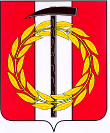 УПРАВЛЕНИЕ ОБРАЗОВАНИЯ АДМИНИСТРАЦИИ КОПЕЙСКОГО ГОРОДСКОГО ОКРУГА ЧЕЛЯБИНСКОЙ ОБЛАСТИУПРАВЛЕНИЕ ОБРАЗОВАНИЯ АДМИНИСТРАЦИИ КОПЕЙСКОГО ГОРОДСКОГО ОКРУГА ЧЕЛЯБИНСКОЙ ОБЛАСТИп р и к а зп р и к а з11 августа 2022 г.                                                                          № 833Об итогах реализации городской программы повышения психолого-педагогической компетенции родителей «Родительский Университет в 2021-2022 учебном году»ТОК №Название территориального образовательного комплексаРуководитель ТОККоличество слушателей в месяцЗанятияЗанятияЗанятияЗанятияЗанятияЗанятияЗанятияЗанятияВсего человек на 8 занятиях Среднее количество слушателей в месяц% РангТОК №Название территориального образовательного комплексаРуководитель ТОККоличество слушателей в месяц12345678Всего человек на 8 занятиях Среднее количество слушателей в месяц% Ранг1ВахрушевскийПопова И.Е.32017131491215121121446712БажовскийКандрашова С.С.4111215129141010931229143ПотанинскийСафонова А.В.91982021221520211461820364ЖелезнодорожныйМитькина Н.А.922142117171817141401819475Октябрьский Калугина Ю.Г.1626283332292929232202817286ГорняцкийЛаптева М.А.2425323232323232322493113097Шаг на встречуКулямина Ю.А.12121691081155761079148КалачёвскийЛомакина Л.В444544434324100119Второй участокПахнёва К.Г978774887608831310Четвёртый участокЕмельянова Е.С.39361829208119171623630751511АфонскийРанавнаут И.Г.25611171401129112812385857107429312НовостроевскийЕжова С.В.203126е2243692123256321191013ПластмассовскийБарташевич А.Ю.275442465485168535455670257514Центральный 1Соловьёва Е.В.237211113201081210213551715ТугайкульскийГамбург Г.П.13865972526055525448561466216Центральный 2Попова Е.Р.171521161057668611631617СеверныйШац Н.Г.9888888776288612итогоитогоитого2493768475192№п/пМДОУОбщее количество обучающихся (100%)1% родителей от общего количества обучающихся (100%)№ занятия№ занятия№ занятия№ занятия№ занятия№ занятия№ занятия№ занятияВсего человек присутствовало на 8 занятияхСреднее количество слушателей в 1 месяц%ранг№п/пМДОУОбщее количество обучающихся (100%)1% родителей от общего количества обучающихся (100%)12345678Всего человек присутствовало на 8 занятияхСреднее количество слушателей в 1 месяц%ранг12110122322222172212172426935363493336515024,535200255653654395244144740042426262726312928217276784585005  5052354205371322669119135644557395488871023731620191515131210120155006,5814680812-923241-60 8  9430,591510011211111219131112101131263210161602131212221428832111823024533433227316922121941122222222162200191319ф4012222222216220019142211721104-----1529430,51524204216141011991210911156951627250312833274933108144509172819023345245329418121182931334951061156567233151931156267976856548338122035250322111-11913834213616028-431411513716421102532236ф16525422333327315024,5233739246666666636511328,52439150288878888638394 112540255303333233203833326411912155555553652251627444014611931924106482001928452853-4210-732284117272947173211111313111111880105006,530483153741112127111579103291331503003151310158131316103134291032513303545544573951632333523363308811377648998626217825881345340547956251136511328,591 человек (100%)2513 человек314 человек345%№п/пМОУОбщее количество обучающихся (100%)1% родителей от общего количества обучающихся (100%)№ занятия№ занятия№ занятия№ занятия№ занятия№ занятия№ занятия№ занятияВсего человек присутствовало на 8 занятияхСреднее количество слушателей в 1 месяц%ранг№п/пМОУОбщее количество обучающихся (100%)1% родителей от общего количества обучающихся (100%)12345678Всего человек присутствовало на 8 занятияхСреднее количество слушателей в 1 месяц%ранг11104110610103224441551182212001298101099986386616351582222222121529414471707171716151614111416119158815582102666666664863003 69905922------41621711601333333332443502813160016151616161616161612716991291599122222211142175610167838502329232724242522528352111216076119712810987491548122313161311105547--42540201324628612699108966991449143247951710171514151411113142355154210151099141444197121281616071643747733444555334 5917174414201414141314121613131091497131847 (ф1)12814333-33221326341947(ф2)16522222222216210010,5204814301419141217151512111151410010,521    49 348316--111-1014219158 человек1410 человек176 человек.112%№п/пФИО педагогаДолжность/место работыПримечание1Сафонова Алла Владимировнапедагог-психолог МОУ «СОШ № 24», руководитель ТОК № 3 «Потанинский»За многолетний и добросовестный труд, активное участие в организационно-методической деятельности по реализации городской программы «Родительский Университет»2Ранавнаут Ирина Георгиевнапедагог-психолог МДОУ «Детский сад № 52», руководитель ТОК № 11 «Афонский»За многолетний и добросовестный труд, активное участие в организационно-методической деятельности по реализации городской программы «Родительский Университет»№п/пФИО педагогаДолжность/место работыПримечание1Лаптева Марина Александровнапедагог-психолог МОУ «СОШ № 13» , руководитель ТОК № 6 «Горняцкий»За активное участие в организационно-методической деятельности и высокий уровень охвата родителей образовательных организаций городской программой «Родительский Университет»2Ежова Светлана Викторовнапедагог-психолог МОУ «СОШ № 44», руководитель ТОК № 12 «Новостроевский»За активное участие в организационно-методической деятельности и высокий уровень охвата родителей образовательных организаций городской программой «Родительский Университет»3Барташевич Анастасия ЮрьевнаВоспитатель МДОУ «Детский сад № 50», руководитель ТОК № 13 «Пластмассовский»За активное участие в организационно-методической деятельности и высокий уровень охвата родителей образовательных организаций городской программой «Родительский Университет»4Гамбург Галина Павловназаместитель директора по УВР МОУ «СОШ № 16», руководитель ТОК № 15 «Тугайкульский»За активное участие в организационно-методической деятельности и высокий уровень охвата родителей образовательных организаций городской программой «Родительский Университет»№п/пФИО педагогаДолжность/место работыПримечание1Еремеева Виктория Александровнавоспитатель МДОУ «Детский сад № 24»За активное  участие в организационно-методической деятельности и ответственное отношение к делу при реализации  городской программой «Родительский Университет» и ответственное отношение к делу.2Чигинцева Ирина Васильевнапедагог-психолог МДОУ «Детский сад № 27»За активное  участие в организационно-методической деятельности и ответственное отношение к делу при реализации  городской программой «Родительский Университет» и ответственное отношение к делу.3Шац Наталья Геннадьевнапедагог-психолог МОУ «СОШ № 15», руководитель ТОК № 17 «Северный»За активное  участие в организационно-методической деятельности и ответственное отношение к делу при реализации  городской программой «Родительский Университет» и ответственное отношение к делу.4Елагина Ирина Валерьевнапедагог-психолог МОУ «СОШ № 47» (ф2)За активное  участие в организационно-методической деятельности и ответственное отношение к делу при реализации  городской программой «Родительский Университет» и ответственное отношение к делу.5Веневцева Оксана Алексеевнапедагог-психолог МОУ «Школа-интернат № 8»,За активное  участие в организационно-методической деятельности и ответственное отношение к делу при реализации  городской программой «Родительский Университет» и ответственное отношение к делу.6Кульгави Татьяна Сергеевнапедагог-психолог МОУ «Начальная школа – детский сад №11»За активное  участие в организационно-методической деятельности и ответственное отношение к делу при реализации  городской программой «Родительский Университет» и ответственное отношение к делу.7Сычугова Наталья Александровназаместитель директора по ВМР МДОУ «Детский сад № 36» За активное  участие в организационно-методической деятельности и ответственное отношение к делу при реализации  городской программой «Родительский Университет» и ответственное отношение к делу.